第１９課1. 2.3.4.5.(            )                2.   (           )                  3.  (         )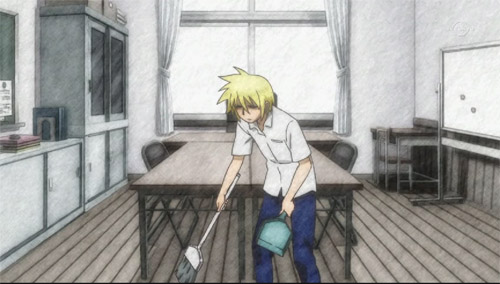 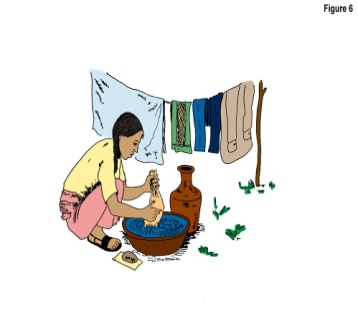 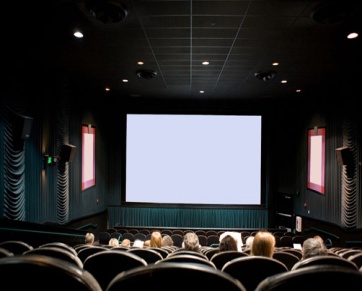 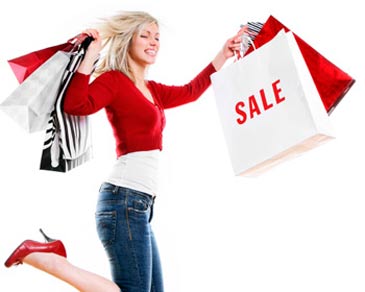 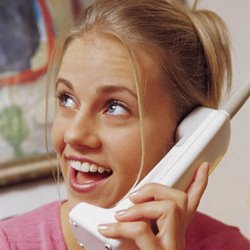 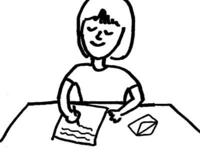 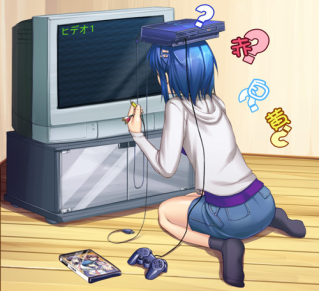 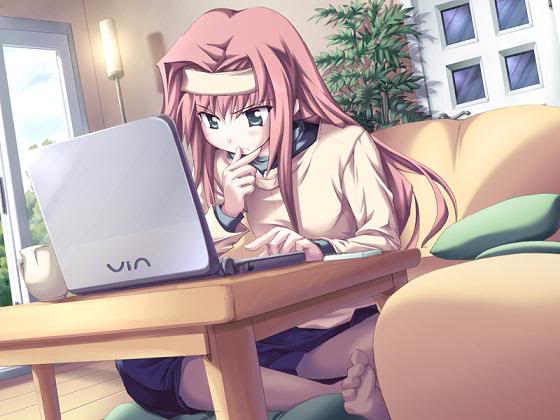 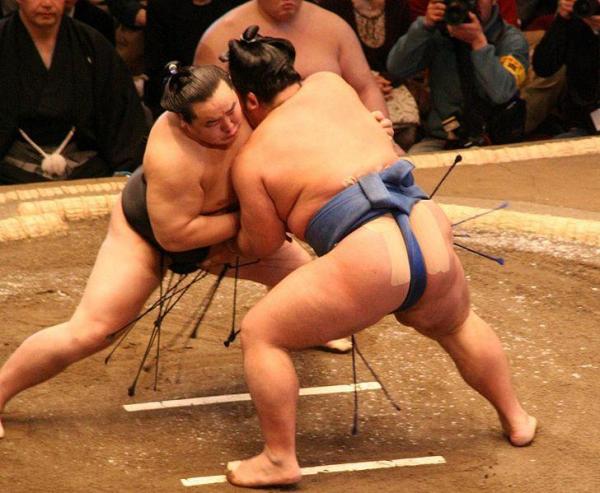 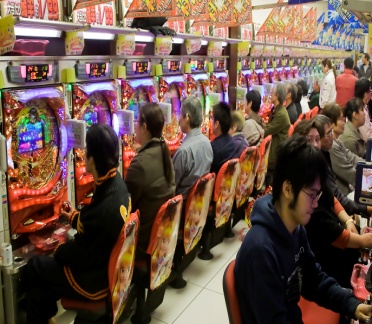 1.2.3.4.IV.れい　：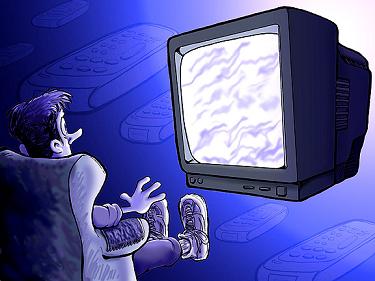 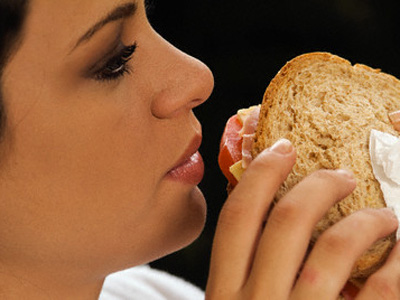 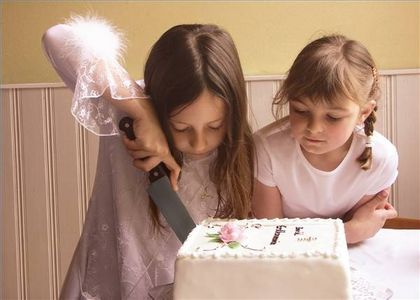 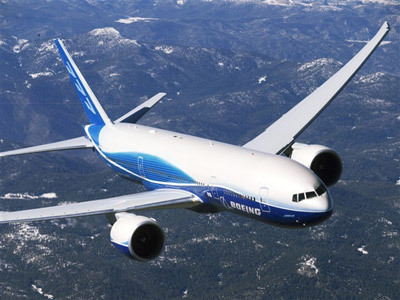 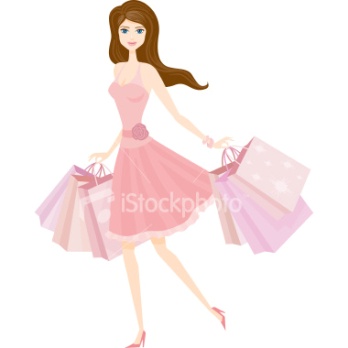 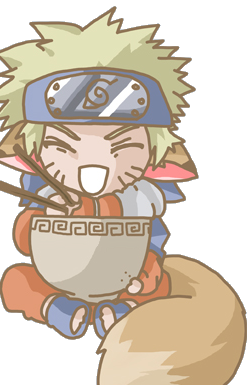 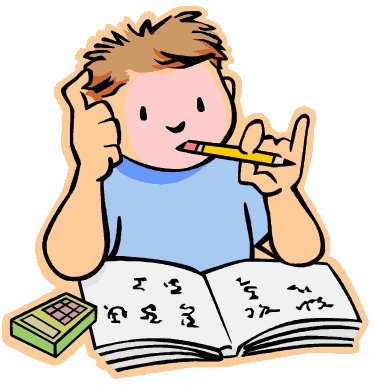 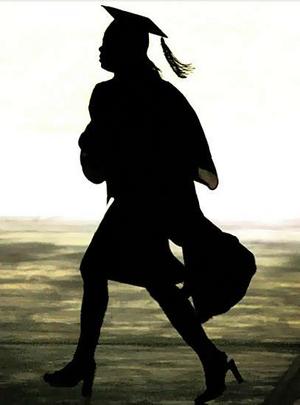 V. 1.  a.        b. 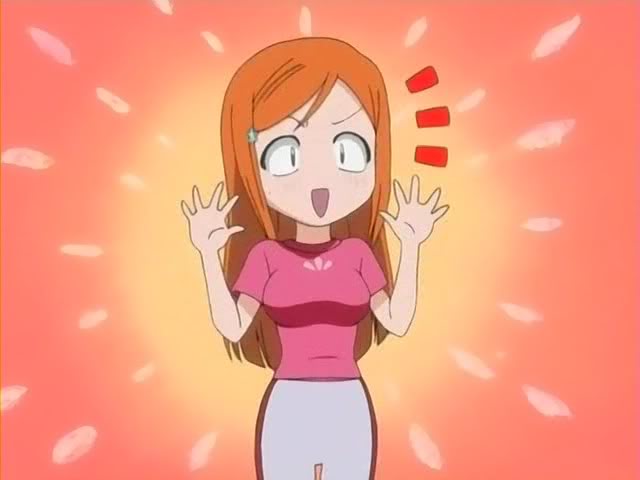 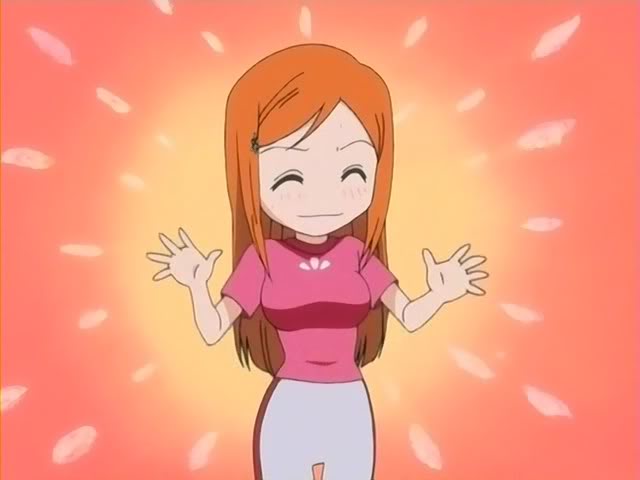 2.  a.                           b.  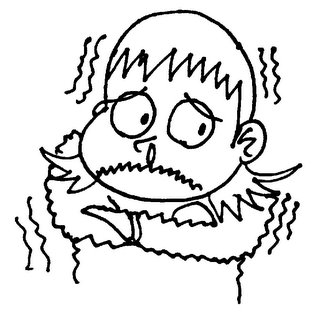 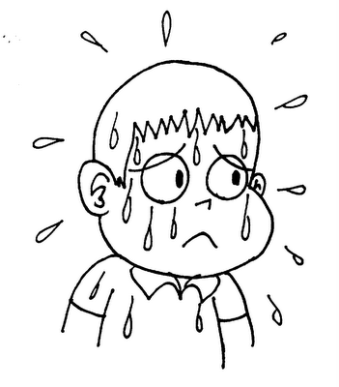 3.  a.         b.  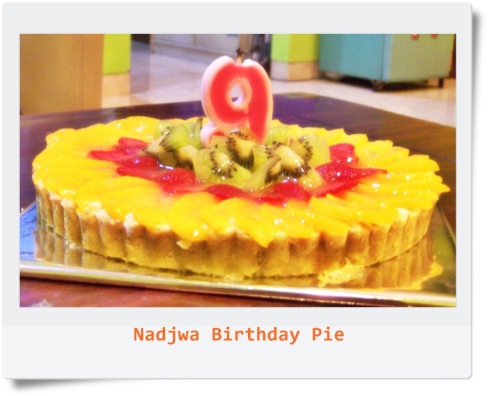 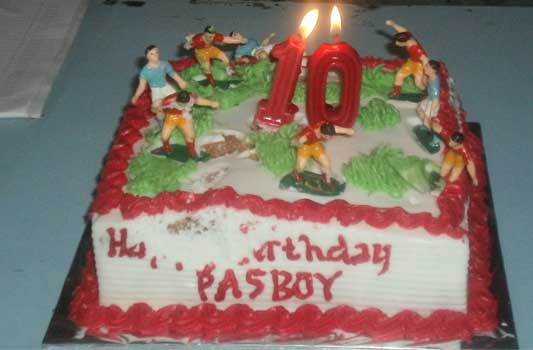 4.   a.      b.  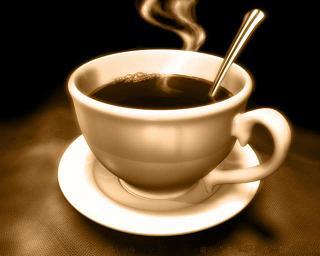 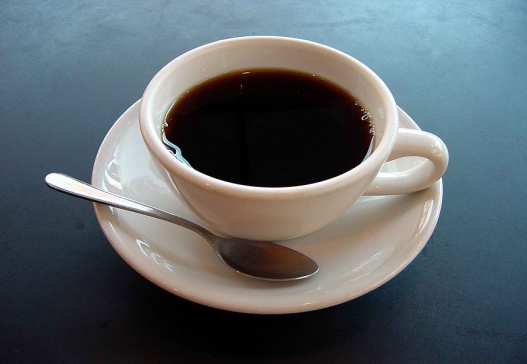 ３　月３　月３　月３　月３　月３　月３　月３　月日曜日月曜日火曜日水曜日　木曜日金曜日土曜日（れい）２３４（　　）６７(         )９（　　）１１１２１３１４１５１６１７１８１９(          )２１２２（　　）２４２５２６(         )２８２９３０３１